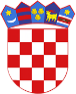  R E P U B L I K A H R V A T S K A POŽEŠKO-SLAVONSKA ŽUPANIJA                      GRAD POŽEGA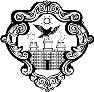 KLASA: 406-01/23-05/49URBROJ: 2177-1-01/01-23-5Požega,  3. srpnja 2023.SVIM ZAINTERESIRANIM GOSPODARSKIM SUBJEKTIMAPREDMET: Obavijest – postupak jednostavne nabave održavanje dječjih igrališta u Gradu Požegi, JN-48/23, dostavlja seGrad Požega objavio je internetskim stranicama Grada Požege Poziv na dostavu ponuda za postupak  jednostavne nabave –  održavanje dječjih igrališta u Gradu Požegi, JN-48/23.Obavještavano sve zainteresirane gospodarske subjekte  da je omaškom učitan pogrešan troškovnik, te će isti biti zamjenjen novim troškovnikom pod nazivom -  Troškovnik održavanje dječjih igrališta u Gradu Požegi i prigradskim naseljima. STRUČNO POVJERENSTVO